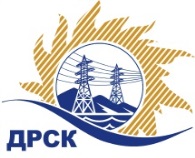 Акционерное Общество«Дальневосточная распределительная сетевая  компания»Протокол № 64/УКС-ВПзаседания закупочной комиссии по выбору победителя по открытому электронному запросу предложений на право заключения договора: Мероприятия по строительству и реконструкции для технологического присоединения потребителей (в том числе ПИР) филиала ""ХЭС" закупка № 147  раздел 2.1.1.   ГКПЗ 2016№ ООС – 31502973389ПРИСУТСТВОВАЛИ: члены постоянно действующей Закупочной комиссии АО «ДРСК»  2-го уровня.Форма голосования членов Закупочной комиссии: очно-заочная.ВОПРОСЫ, ВЫНОСИМЫЕ НА РАССМОТРЕНИЕ ЗАКУПОЧНОЙ КОМИССИИ: Об утверждении результатов процедуры переторжки.Об итоговой ранжировке заявок.О выборе победителя запроса предложений.РЕШИЛИ:По вопросу № 1Признать процедуру переторжки состоявшейся.Утвердить окончательные цены предложений участниковПо вопросу № 2Утвердить итоговую ранжировку заявокПо вопросу № 3Признать Победителем запроса предложений участника, занявшего первое место в итоговой ранжировке по степени предпочтительности для заказчика: Мероприятия по строительству и реконструкции для технологического присоединения потребителей (в том числе ПИР) филиала ""ХЭС" участника, занявшего первое место по степени предпочтительности для заказчика: ООО «Апогей» г. Хабаровск, ул. Серышева, 34 на условиях: стоимость предложения Общая стоимость договора 15 000 000,00 без учета НДС (17 700 000,00 руб. с учетом НДС). В том числе за единицу: Цена: 4 110 418,25 руб. без учета НДС (4 850 293,53  руб. с учетом НДС). Срок выполнения работ: с момента заключения договора по 31.12.2016 г. Условия оплаты: в течение 30 (тридцати) календарных дней с момента подписания актов выполненных работ. Окончательный расчет Заказчик в течение 30 (тридцати) календарных дней с даты подписания Заказчиком акта приёмки законченного строительством объекта, по форме КС-11 или КС-14 утвержденной постановлением Госкомстата России от 30.10.1997 г. №71а.  Гарантийные обязательства:  Гарантийный срок нормальной эксплуатации объекта (без аварий, нарушения технологических параметров его работы, работы в пределах проектных параметров и режимов) и работ устанавливается 60 (шестьдесят) месяцев с момента сдачи Объекта в эксплуатацию. Гарантийный срок на поставляемые Подрядчиком оборудование и материалы устанавливается с момента сдачи Объекта в эксплуатацию и составляет не менее 60 (шестидесяти) месяцев, если  иное не установлено заводом изготовителем. Подрядчик несет ответственность за недостатки разработанной  проектной и рабочей документации, в том числе и за те, которые обнаружены при ее реализации впоследствии в ходе строительства, реконструкции, а также в процессе эксплуатации объекта, созданного на основе проектной/рабочей  документации и данных проектно-изыскательских работ, в течение гарантийного срока – 60 (шестьдесят) месяцев  с момента подписания акта сдачи-приемки выполненных работ. исполнитель Коврижкина Е.Ю.Тел. 397208город  Благовещенск«18» декабря 2015 года№п/пНаименование Участника закупки и его адресЦена предложения за единицу до переторжки, руб. без НДСЦена предложения за единицу после переторжки, руб. без НДС1ООО «Амур-ЭП»г. Хабаровск, пр-т 60 лет Октября 128а4 230 000,00 4 230 000,00 2.ООО «Апогей»г. Хабаровск, ул. Серышева, 344 274 586,00 4 110 418,253ООО « ЭК «Энерготранс»г. Хабаровск, ул. Трехгорная, 84 234 000,00 4 234 000,00 Место в итоговой ранжировкеНаименование и адрес участникаЦена предложения за единицу до переторжки без НДС, руб.Окончательная цена предложения за единицу без НДС, руб.1 местоООО «Апогей»г. Хабаровск, ул. Серышева, 344 274 586,00 4 110 418,252 местоООО «Амур-ЭП»г. Хабаровск, пр-т 60 лет Октября 128а4 230 000,00 4 230 000,00 3 местоООО « ЭК «Энерготранс»г. Хабаровск, ул. Трехгорная, 84 234 000,00 4 234 000,00 Ответственный секретарь Закупочной комиссии: Моторина О.А. _____________________________